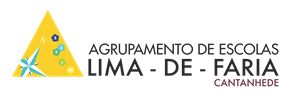 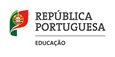 Escola Secundária Lima-de-Faria CantanhedeOferta Formativa 2022/2023Ficha de Pré-inscrição noCurso de educação e formação tipo 3Equivalência ao 9.º ano de Escolaridade Conclusão do 3.ºCEB e Diploma Profissional Nível II UEIndicar por ordem de preferênciaDados do alunoNome: _______________________________________________________________________________________Data de nascimento: ___/___/_____  CC nº ___________________________Telefone: ______________________E-mail _______________________________________________________________________________________Morada: ______________________________________________________Código Postal: _____ -_____________Enc.De Educação___________________________________________________Telefone_____________________Em 2021/2022 frequentou a Escola ___________________________________________________no ______.º ano Data ___/ ____/_____                            O Candidato:__________________________________________________O Encarregado de Educação: _______________________________________________Preenche e entrega na Escola Secundária ou envia para o mail secretaria@aelimadefaria.pt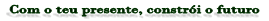 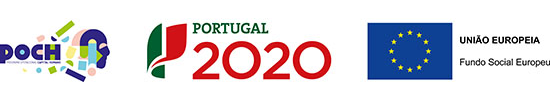 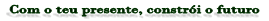 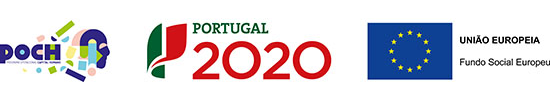 Cuidador de Crianças e JovensEletricista de Instalações